Nursery     Summer 2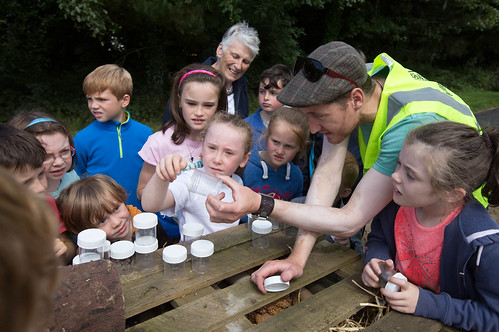 